Guide d’entrevue de personnes âgées de plus de 14 ans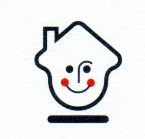 La banque de questions qui suit se veut un outil pour vous aider à sélectionner des questions pertinentes à poser en entrevue. Vous n’avez pas à poser toutes ces questions. Vous pouvez aussi poser d’autres questions, le cas échéant.Nom de la requérante: 	___________________________________________Noms des personnes âgés de plus de 14 ans : _________________________________________________________________________________________________________________________________________________________
Nom des employés : ____________________________________________________________________________________________________
Date de l’entrevue : __________________________Quelles sont les heures de la journée pendant lesquelles tu es normalement à la maison? ________________________________________________________________________________________________________________________________Quelles sont tes habitudes lorsque tu es à la maison? ________________________________________________________________________________________________________________________________Comment accueilles-tu le projet de __________________________ à vouloir offrir un service de garde à la maison? _____________________________________________________________________________________________________________________________________________________________________________________________Crois-tu que la présence de jeunes enfants dans la maison va changer : Ta vie de famille? ________________________________________________Tes habitudes de vie? _____________________________________________5.	Crois-tu que tu t’impliqueras dans le projet de _______________________ en passant du temps avec les enfants ou en faisant d’autres tâches?             _______________________________________________________________6. 	Comment réagirais-tu si les enfants jouaient ou fouillaient dans tes affaires? ________________________________________________________________________________________________________________________________7. 	Considérant que de jeunes enfants seront présents dans la maison, il y aura évidemment des pleurs, des cris, des rires, etc. Crois-tu que ces bruits te dérangeront? ___________________________________________________________________________________________________________________________________________________________________________Nathalie Comptois, Agente de conformité